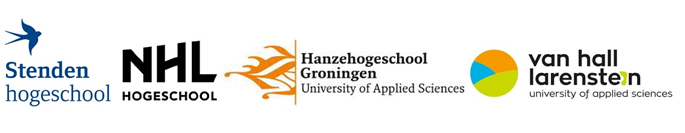 TOELATINGSTOETS SPAANSPROEFTOETS Opmerkingen: Tijdsduur:       90 minuten Opgaven inleveren:   Ja Benodigdheden:     Kladpapier hulpmiddelen:  Geen Normering:        In totaal kun je 48 punten behalen. Bij 28 punten of meer heb je de toets behaald. Examinator:    Marianne Silvius 1. Grammatica: Schrijf de juiste antwoorden op je opgavenblad (totaal 28 punten) SER/ ESTAR/ HAY Example : En la nevera ______________________ 2 botellas de leche. En la nevera hay 2 botellas de leche. Choose the correct option a) to d) of ser/ estar/ hay in the sentences below (8 points)  _____________  bastante protestas en el centro de París. Es     	b. Hay          	c. Está            	d. SonHoy esas chicas  _______________alegres. Están       		b. Hay       	c. Está        	d. SonEl museo de van Gogh_____________  muy famoso en todo el mundoEs              	b. Hay      	c. Está       d	. SonMis colegas casi siempre ________________ ocupados. a. 	Está                   	b. Hay        	c. Están   	d. SonTIEMPOS VERBALES : (1) EL INDEFINIDO Choose the correct option a) to d) of the Indefinite past tense to complete the sentences.Example: (Yo) ayer volví / vuelvo temprano a casa. (5 points) Paco   a. fue b. fuiste c. fueron d. fuimos  a la fiesta anoche. ¿Qué a. hizo b. hiciste c. hicimos d. hicisteis   (vosotros) ? ¿Cuándo a. Recibí  b. recibió c. recibiste d. recibisteis   (tú) el mensaje del profesor? (Nosotros) no a. compraron b. compramos c. compraste d. compro    el coche nuevo. Andrea   a. puse b. pusimos c. pone d. puso   la comida en el frigorífico. C  TIEMPOS VERBALES:  (2) El IMPERFECTO Choose the correct option a) to d) for the  Imperfecto of the verb in the questions below (4 points) Example: La casa es bonita.  La casa era bonita. ¿Vas mucho al cine?   a. ibas  b. iba c. iban  d. íbamos ¿Te compra una flor?  a. compraban b. compraba          c. compraban    d. comprabas.Queremos invitarte a cenar. a. queríamos  b.  querías        c.  queríais               d. querían ¿Os conocen muchos años ? a. conocaba  b. conocían   c. conocía d. conocíamos D TIEMPOS VERBALES: (3)  El PERFECTO PRESENTE Choose the correct option a) to d) for the PRESENT PERFECT of the verb in the questions below (4 points) Example: La chica trabaja.  La chica ha trabajado. ¿Vais a cenar en el restaurante nuevo?   a. has ido b. hemos ido c. Has ido     d. habéis ido¿Nos escribes una carta durante tus vacaciones?  a. he escrito b. has escrito          c. has escribido    d. he escrito.Creemos que ella es una persona muy amable. a. he creído b.  han creído       c.  he creído              d. hemos creído¿Os doy dinero para ir al cine? a. has dado  b. He dado  c. han dado d. hemos dado E. VERBOS INDIRECTOS:  Choose the correct option a) to d) for the correct form of the indirect verb.Example: A Juan le gustan / les gusta los periódicos A mí no a. me interesa b.  me interesan c. mi intereso d. mi interesas el restaurante nuevo.   Pedro a ¿os parece b. te parece c. te parecen d. os parecen bien la idea ? A mis padres a. les encanta b. os encanta c. le encantan d. nos encanta viajar.A nosotros  a. no nos gusta  b. no me gusta c. no le gusta d. no nos gustan el alcohol F. GRAMMATICAL CONSTRUCTIONS  Choose the correct option which fits with the sentence a) or b) (7 points) Example: os lo cuento después/ cuento os lo después Estamos escribendo/ estamos escribiendo un artículo. a. Estamos escribendo 		b. estamos escribiendo 	Les regalo un helado con este calor que hace; les lo regalo b.  se lo regalo. Son unos estudiantes muy serios b. serias (Yo) a. Llevo b. llego 10 años viviendo en Holanda.Las casas esas son muy; antiguas b.  antiguos. No me gustan las revistas intelectuales b. intelectualas a. Desde hace b. hace 10 años vivo en el sur de la ciudad.Teksten  Schrijf de juiste antwoorden a,b,c,of d op je kladpapier (totaal 20 punten) Tekst 1La Navidad en España (B1)La Navidad dura dos semanas y las fiestas más importantes son Nochebuena, Navidad,Nochevieja y Reyes. En las casas se pone el tradicional belén, una maqueta con figurasque representa el nacimiento de Jesús, y un gran árbol donde se colocan los regalos. El24 de diciembre se celebra Nochebuena. Es tradición cantar villancicos y comer un menúespecial, con marisco, pavo o jamón. Los dulces típicos son el turrón, el mazapán y lospolvorones.El 31 de diciembre es Nochevieja, la última noche del año, y se festeja comiendo doceuvas cuando el reloj marca las 12, una por cada campanada. Después, toda la gente sedice "feliz año" y brindan con cava. El 5 de enero los tres Reyes Magos, Melchor, Gaspary Baltasar, traen regalos para todos los niños de España, que dejan en sus zapatosmientras todos duermen. El 6 de enero es Reyes. Los niños juegan con sus regalosnuevos y es costumbre comer el roscón de Reyes, un bizcocho de nata o crema queguarda una sorpresa dentro.¿Has entendido el texto?1) ¿Qué dulces comen los españoles en Nochebuena?a) Turrón, marisco y pavob) Turrón, mazapán y polvoronesc) Mazapán, jamón y turrónd) Polvorones, pavo y mazapán2) ¿Cuánto tiempo dura la Navidad?a) Dos díasb) Dos mesesc) Dos semanasd) Dos años3) ¿Dónde dejan los Reyes Magos los regalos que traen a los niños?a) Debajo del árbol de Navidadb) En el salónc) En los zapatosd) En el Belén4) ¿Que hace la gente después de las campanadas?a) Se dicen "feliz año" y brindan con cavab) Se van a casac) Se comen las uvasd) Brindan con cava5) ¿Qué dulce es típico del día de Reyes?a) Turrónb) Polvoronesc) Mazapánd) Roscón de ReyesTekst 2Tópicos falsos sobre los españoles (B1)Muchas personas tienen una idea equivocada respecto a los españoles. Es muy frecuente decir que a todos los españoles les gusta las corridas de toros, el flamenco y la paella. Eso no es del todo cierto. Al igual que a todos los ingleses no les gusta el fútbol, a todos los españoles no tiene por qué gustarle las corridas de toros. De hecho, hay un gran número de españoles que están en contra de la celebración de las corridas de toros, y no las considera su fiesta nacional.Ellos consideran que deberían de estar prohibidas porque el animal sufre.Tampoco a todos los españoles les gusta el flamenco. Solo una pequeña parte de los españoles escucha flamenco. Por ejemplo, hay muchos más españoles que escuchan pop y rock inglés que flamenco. El flamenco se escucha y se practica sobretodo en Andalucía, en el sur de España. Allí hay más aficionados, pero menos de lo que la gente piensa.La paella es un delicioso plato típico de España, pero no es una comida que se haga con mucha frecuencia en los hogares españoles. Es un plato que se encuentra en los restaurantes, sobretodo, en Valencia.¿Has entendido el texto?1) ¿Por qué hay españoles que están en contra de las corridas de toros?a) Porque no les gusta el traje de los torerosb) A todos los españoles les gusta las corridas de torosc) Porque consideran que el animal sufred) Porque no respetan la fiesta nacional2) ¿Dónde hay más aficionados al flamenco?a) En Madrid, capital de Españab) En Barcelonac) En Andalucía, en el sur de Españad) En Valencia3) ¿En qué ciudad española es típica la paella?a) Sevillab) Granadac) Madridd) Valencia4) Cita un tópico falso sobre los españolesa) Los españoles suelen ser amablesb) En Andalucía hay más aficionados al flamenco que en el resto de Españac) Las chicas españolas son muy guapasd) A todos los españoles les gusta las corridas de toros5) ¿Con qué frase resumirías este texto?a) Los españoles son muy apasionadosb) Los españoles están todos los días en los bares cantando flamencoc) Hay mucha diversidad de gustos y aficiones entre los habitantes de Españad) La paella se suele comer escuchando flamenco y viendo los torosTekst 3Comparaciones (B1)No sé qué ropa ponerme. Ahora hace calor, pero después hará más frío. ¿Qué me pongo? ¿Pantalón corto o pantalón largo? Creo que la mejor opción es el largo porque estaré fuera todo el día.Hoy me voy a comprar un vehículo, pero no sé cuál elegir. Me gustan tanto los coches como las motos. Sin embargo, las motos son más económicas que los coches, aunque menos seguras. No sé qué hacer.Quiero un vehículo confortable y bonito, ¡el más bonito de todos!Después iré a un cursillo de pintura. Conoceré las obras de muchos pintores antiguos y las de otros más modernos. También practicaré tanto pintura al óleo como acuarela.Por la tarde volveré a casa cansado, pero más feliz que por la mañana. Además, en casa tengo dos animales de compañía muy simpáticos, aunque poco tranquilos. Tengo un perro muy grande y un pájaro de color verde. El pájaro es mucho más pequeño que el perro. Los dos son muy inteligentes y juegan muchísimo entre ellos. Todavía son jóvenes, aunque el perro es dos años más viejo que el pájaro. Me encanta ver la televisión con ellos para saber qué cosas pasan en el mundo. Nos sentamos todos en el sofá y somos muy felices.¿Has entendido el texto?1) ¿Me gustan más los coches o las motos?a) Me gustan por igualb) Me gustan más los cochesc) Me gustan más las motosd) Me gustan menos los coches2) ¿Qué practicaré en el curso de pintura?a) Más pintura al óleo que acuarelab) Menos pintura al óleo que acuarelac) Tanto pintura al óleo como acuarelad) Solamente conoceré obras de pintores famosos3) ¿Cómo volveré por la tarde a casa?a) Más feliz que por la mañanab) Más feliz que ayerc) Menos feliz que por la mañanad) Cansado e infeliz4) ¿Mi pájaro es más grande que mi perro?a) Sí, es más grandeb) No tiene pájaroc) No, ambos son del mismo tamañod) No, el perro es más grande que el pájaro5) ¿Cuál es más viejo, el perro o el pájaro?a) El pájarob) El perroc) Tienen la misma edadd) Ninguno de los dosTekst  4Pasatiempos (B1)¡Hola! Mi nombre es Javier. Cuando era niño, mi mamá pensaba que los jóvenes debían practicar un deporte y tocar un instrumento. Esto me incentivó a jugar futbol y me enseñó a trabajar en equipo, generar confianza y buscar una meta común. También me animó a tocar el piano para mejorar la coordinación entre mi cerebro y mi cuerpo, mi capacidad cognitiva, perseverancia y disciplina.Luego, me interesé más en los pasatiempos y empecé a emplear más tiempo en ellos. Así que comencé aprobar otros deportes como el basquetbol y el tenis. También, luego de desarrollar un muy buen gusto por la música, aprendí a tocar otros instrumentos como la guitarra y el violín. Todas estas herramientas fueron construyendo nuevas habilidades que podía utilizar en otras actividades.Mis miedos más grandes cuando era pequeño eran bailar, nadar y cocinar. Hace poco tiempo decidí afrontarlos, por lo que me inscribí en clases de flamenco, clases de natación y clases de cocina. Haber practicado me ayudó con el flamenco y la natación. Además, ahora preparo comidas deliciosas para mi familia todos los domingos. Los pasatiempos me han ayudado a aprender mucho y a sentirme mucho más autosuficiente y confiado de mis propias aptitudes.¿Has entendido el texto?1) ¿Cuántos deportes practicó Javier?a) 1b) 2c) 3d) 42) ¿Cuáles eran los miedos más grandes de Javier?a) Miedo a jugar tenis, basquetbol y futbol.b) Miedo a bailar, nadar y cocinar.c) Miedo a tener pasatiemposd) Miedo a tocar el piano, la guitarra y el violín.3) ¿Qué le enseñó la música a Javier?a) Javier desarrolló su gusto musical, mejoró la coordinación entre su cerebro y su cuerpo, su capacidad cognitiva y aprendió valores como la perseverancia y disciplina.b) Javier aprendió a trabajar en equipo, generar confianza y buscar una meta común.c) La música le ha ayudado a aprender mucho y a sentirse mucho más autosuficiente y confiado de sus propias aptitudes.d) Javier aprendió a superar sus miedos gracias a la música.4) ¿Qué le enseñó el futbol a Javier?a) Este deporte le ayudó a mejorar su perseverancia y disciplinab) El futbol le enseñó a trabajar en equipo, generar confianza y buscar una meta en comúnc) Le ayudó a aprender mucho y a sentirse mucho más autosuficiente y confiado de sus propias aptitudes.d) Le dio habilidades que le servirían más tarde en otros pasatiempos.5) ¿Qué considera Javier que los pasatiempos han logrado en su vida?a) Lo han ayudado a aprender mucho y a sentirse mucho más autosuficiente y confiado de sus propias aptitudes.b) Lo ayudaron a superar sus miedos.c) Le enseñaron a tocar instrumentos y hacer deportes.d) Aprendió a bailar flamenco, cocinar y nadar.EINDE TOETS